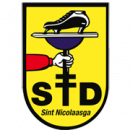 


Notulen algemene ledenvergadering STD 2021			Datum: 29 oktober									Aanvang: 20.00 uurLocatie: Zalencentrum Sint Nicolaasga

OpeningPieta Hiemstra opent in verband met de afwezigheid van Antoinette Meijer de vergadering om 20.05 uur en heet leden, ereleden, trainers en vrijwilligers van STD van harte welkom.
Bericht van verhindering:Annette de Boer, Egbert de Jong, Marieke de Vries - Steneker, Judith Lenis en Vrony de Jong.De SKA (Sven Kramer Academy) is in 2020 opgezet voor jeugdschaatsers. Het jaar 2020 heeft in het teken gestaan van Corona hierbij hebben we tijdens het winterseizoen veel hulp gehad van vrijwilligers en ouders, we hadden hulp nodig voor het aan strikken van veters van de jongste pupillen, gezondheidscheck scannen bij de poortjes van Thialf.De trainers worden heel erg bedankt voor hun inzet in het afgelopen corona seizoen, toen Thialf dicht moest hebben de trainers droogtrainingen opgezet voor pupillen bij de skeelerbaan en voor junioren op diverse locaties zodat er toch getraind kon worden.Helaas was het vanwege de Corona pandemie helaas niet mogelijk om het jaarlijkse uitje naar Inzell door te laten gaan.Tijdens het NK afstanden in Heerenveen stonden ook een aantal STD leden aan de start!Momenteel zijn er weer een aantal leden gescout door het gewest Fryslân, hier kan momenteel nog geen uitsluitsel over worden gegeven.In februari 2021 lag er natuurijs en was er de mogelijkheid om een ijstraining te geven op natuurijs.


Mededelingen/ ingekomen stukkenEr is een kleine wijziging op de agenda, Monique van der Leest komt een presentatie houden over het jaarlijkse trip naar InzellSamenstelling gewestelijke selecties en RTC’s.De volgende STD leden zijn geselecteerd voor het gewest Frysân:Klaas MeekmaTijn BorstLaura de VriesSylvia de VriesMyrthe de BoerHelga DrostTim Prins

Notulen jaarvergadering september 2020Er zijn geen op- of aanmerkingen op de notulen van de vorige vergadering, vanwege de Corona pandemie heeft deze vergadering toen helaas niet fysiek plaats kunnen vinden.De notulen worden goedgekeurd.
Jaarverslag secretarisIn een powerpoint presentatie wordt het jaarverslag van de secretaris met foto’s van de hoogtepunten per maand in beeld gebracht.Jaarverslag penningmeesterInkomsten: 19967,- tov 26700 begroot- lagere contributie door minder leden en teruggaaf deel contributie ivm corona.- lagere sponsorinkomsten met verlenging contract maar niet met alle sponsorenKosten: 13788,- tov 22900,- begroot- lagere kosten trainers door lagere aantallen en uitval trainingen ivm corona- besparing kosten van juryleden, vergaderkosten, interclubwedstrijden- extra kosten voor All United startup, afschrijving resterende kleding.Resultaat = 3794.18, wordt toegevoegd aan de reserves
Balans: kledingfonds 21423,-, reserves 27238,-
Begroting 2021-2022:Begroot resultaat van -2163,- euro, extra kosten na corona en nog lagere sponsoropbrengsten dit boek

Verslag kascommissieYvonne van Solkema doet verslag, ziet er goed en verzorgd uit en stelt de vergadering voor het bestuur decharge te geven voor het gevoerde beleid, hierop wordt door de aanwezigen ingestemd. Jan Fledderus verlaat de kascommissie. De kascommissie voor 21-22 bestaat uit: Yvonne van Solkema en Hendrika Noppert. Jelle Bouma meldt zich als reserve aan.Vaststelling contributieVoorgesteld wordt om geen contributieverhoging door te voeren, de tarieven van Thialf stijgen wel met 5-6%.Het voorstel wordt aangenomen door de aanwezigen van de vergadering.
Bestuursverkiezing:Tijdens de jaarvergadering in september 2020 hebben we afscheid genomen van Annette de Boer, als dank heeft ze een mooie bos bloemen mogen ontvangen.We nemen afscheid van Jeltsje Alderts als bestuurslid, als dank voor haar inzet krijgt ze een bos bloemen.
Zittende bestuursleden:Antoinette Meijer	VoorzitterHans Veenema	PenningmeesterMargreet Yntema	SecretarisJurjen Postma		algemeen lidPieta Hiemstra	algemeen lidFolkert Landman	algemeen lidBart Smeltink		algemeen lidIn april 2022 aftredend en niet herkiesbaar Hans Veenema. Om het zittende bestuur compleet te maken zijn we op zoek naar een nieuwe penningmeester en algemene leden.TCNamens het bestuur zitten Pieta Hiemstra en Folkert Landman in de TC.Het is een bijzonder jaar geweest, veel digitaal overleg, er wordt alweer vooruit gekeken naar de zomertrainingenEr is een toename van senioren bij de skeeler- en fietstraining.Bij de jeugdleden is er vooral een toename bij de skeelertrainingen.Tijdens de lockdown, stopten de ijstrainingen en is er tijdens het winterseizoen droogtraining en ijstraining gegeven.Stimuleren en verbinden staan hoog in het vaandel. Verbinden wordt vooral gemotiveerd door uitjes: pupillendag, juniorendag, trimmers uitje.TC is saamhorig en goed op de hoogte van wat er gebeurd.Piet Siemonsma en Ronald Nijmeijer hebben een avond georganiseerd voor trainers en anders clubs met een spreker.Tijdens de trainingen op Thialf worden ook regelmatig leden uitgewisseld met andere clubs. Hierdoor ontstaat er samenwerking tussen de verschillende clubs.Voor de TC wordt er gezocht naar vrijwilligers.Het LTAD model blijft leidraad voor trainers.Vrony de Jong is trainster van het jaar geworden.Verslag commissie skeelerbaan:De onderhoudsploeg zorgt ervoor dat de skeelerbaan er altijd picobello bij ligt, om dit mogelijk te maken is er een nieuwe maaier aangeschaft.Voor het stichtingsbestuur wordt gezocht naar een voorzitter en 2 algemene leden.De stichting is financieel gezond, de meeste inkomsten komen uit de reclameborden langs de baan, binnenkort komen er nieuwe borden bij.In de verlichting van de skeelerbaan is geïnvesteerd, 1 kant van de baan is inmiddels vervangen door nieuwe lampen, de kosten wat dit met zich meebrengt zijn, €500,00 + de kosten voor de hoogwerker. Door de lampen te vervangen kan de piekbelasting naar beneden, waardoor het goedkoper wordt.Nieuwe clubkleding:Inmiddels is de nieuwe clubkleding uitgereikt aan alle leden. Om de kleding onder de leden te verspreiden hebben we twee inloopsessies gehad waarbij de nieuwe kleding afgehaald kon worden en de oude jasjes worden ingeleverd. De oude jasjes doneren we aan een nader te bepalen goed doel.
Bijdrage van de Inzell commissie:Aan het einde van de ledenvergadering hebben twee leden van de commissie Inzell een informatieve presentatie gehouden om leden enthousiast te maken om volgend jaar mee te gaan naar Inzell. Het Inzell “uitje” vindt plaats in de herfstvakantie. Er is een presentatie gegeven waarin onder andere de indeling van de week, de kosten etc besproken werd. Afgesproken is dat er de mogelijkheid aanwezig is om een informatiegids naar alle leden te mailen.Rondvraag:Er zijn geen vragen voor de rondvraag, om 21.40 uur wordt de vergadering gesloten.